                    Základní škola Na Lukách Polička 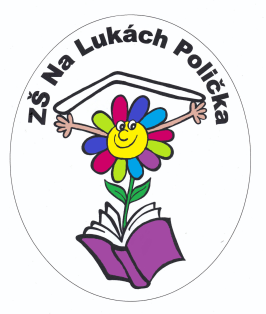 Švermova 401Polička		Zápis ze schůze Školské rady ZŠ Na Lukách Polička, ze dne 31. ledna 2018Přítomní: Marie Kučerová, Klára Trnková, Zdeňka Vomočilová, Stanislav Nožka, Kateřina Stodolová, Petr NožkaNepřítomni: Přizváni:   Eduard Střílek, ředitel školyProgram: ŠR – sešla se v nově zvolená ŠR (funkční období do 31. 12. 2020). Předsedou byla zvolena M. KučerováVýuka matematiky na II. stupni – obě p. učitelky matematiky na II. stupni se zúčastnily školení – pozitivní ohlas. Byly zakoupeny některé pomůcky, pracovní listy a učebnice pro učitele. V rámci standardních hodin matematiky budou tyto prvky využívány. Na konci školního roku krátce vyhodnotíme.6. třídy – na základě loňské dobré zkušenosti nabídnout třídním učitelům možnost Adaptačního kurzu. Adaptační kurz bude na jaře 2018. Od příštího školního roku doporučuje ŠR zavést Adaptační kurz pro 6. třídu hned na začátku školního roku.Jitřenka – pravidelně, každý měsíc bude zveřejněn článek o dění ve škole. Nutno pohlídat – zodpovídá – ředitel školyKavárna během rodičovských schůzek – hodnoceno velmi pozitivně, Spolek bude i nadále pokračovat v organizování (zajišťují 4. a 5. třídy vždy dle dohody). P. uč. Tamelová odešla k 31. 1. do penze, nahrazena p. uč. KunhartováVýtvarná výchova II. stupeň – po odchodu p. uč. Stodoly zajišťují p. uč. z I. st. k všestranné spokojenosti. ŠR doporučuje zajistit výuku tímto způsobem i v příštím šk. roce. Výuka fyziky, chemie – proběhla hospitace p. ředitele – hodina fyziky byla OK. Podklady pro výuku (prezentace,…) – úpravu, aktualizaci projednat s p. uč. Kacálkovou – zodp. p. ředitel Používání mobilních telefonů žáky – zvážit možnou regulaci, p. ředitel prověří v Litomyšli na ZŠ, kde je regulace zavedena.Šatní skříňky – v plánu investic na letošní školní rok jsou šatní skříňky pro I. stupeň.Čekání v šatnách po ukončení výuky – je možnéSportovní kroužek II. stupeň (obdoba sportovec na I. stupni) – zvážit jeho spuštění, prověřit zájemJarní ples školy – Spolek zvažuje variantu „Šerpovacího plesu 9. tříd“. Během února se rozhodne, který z plesů bude.Dopravní situace kolem školy – zejména ráno, kdy jdou děti do školy, je zde nebezpečno. Požádat do dozor policie (podobně jako u gymnázia). Podat na vedení města žádost o koncepční řešení – rozšíření silnice, přesun chodníku, využití zatravněné plochy a revitalizace zeleně před školou. ŠR napíše dopis na Radu města. Úkol trvá.Příští schůze nové Školské rady – 7. 3. 2018Zapsala: Marie Kučerová